АДМИНИСТРАЦИЯ   ВЕСЬЕГОНСКОГО РАЙОНАТВЕРСКОЙ  ОБЛАСТИПОСТАНОВЛЕНИЕг. Весьегонск30.11.2016                                                                                                                            № 417 п о с т а н о в л я ю:1. Внести в муниципальную программу муниципального образования Тверской области «Весьегонский район» «Управление муниципальными финансами и совершенствование доходного потенциала в Весьегонском районе» на 2016 – 2018 годы, утвержденную постановлением администрации Весьегонского района от 31.12.2015 № 562, следующие изменения:1.1) в паспорте программы раздел «Объемы и источники финансирования муниципальной программы по годам ее реализации в разрезе подпрограмм» изложить в следующей редакции:Объем и источники                  Общий объем финансирования муниципальной программыфинансирования	на 2016 – 2018 годы    18 439 168,00 руб., в том числе за       муниципальной программы   	счет средств местного бюджета 18 439 168,00   руб.по годам ее реализации 	2016 г 6 713 968,00   руб.                                                                          в т.ч. подпрограмма 1 226 368,00    руб.                                                        обеспечивающая подпрограмма  5 487 600,00 руб.                                                    2017 г.  6 137 600,00 руб.                                                                            в т.ч. подпрограмма 550 000,00   руб.                                                         обеспечивающая подпрограмма 5 587 600,00 руб.                                                    2018 г.  5 587 600,00 руб.                                                 в т.ч. обеспечивающая подпрограмма 5 587 600,00 руб.1.2)  раздел III  «Подпрограммы», подраздела  I «Подпрограмма 1. «Обеспечение сбалансированности и устойчивость» бюджета Весьегонского района», Главы 1. « Задачи подпрограммы», пункт 8 Реализация подпрограммы 1 «Обеспечение сбалансированности и устойчивости бюджета Весьегонского района» связано с решением следующих задач   дополнить следующей задачей: «  задача 4. «Повышение эффективности системы межбюджетных отношений в Весьегонском районе»»;1.3) главу 1 «Задачи подпрограммы» Подраздела I Раздела II дополнить пунктом 11.1 « Решение задачи «Повышение эффективности системы межбюджетных отношений в Весьегонском районе» оценивается с помощью следующих показателей:- количество поселений Весьегонского района, получающих дотации на сбалансированность за счет средств местного бюджета;- доля муниципальных образований Весьегонского района, в отношении которых в отчетном году принято решение о предоставлении дотаций на сбалансированность местных бюджетов. 1.4) главу 2 « Мероприятия подпрограммы» Подраздела I Раздела III дополнить следующей задачей : «Решение задачи 4 «Повышение эффективности системы межбюджетных отношений в Весьегонском районе» осуществляется посредством выполнения следующих мероприятий :а) мероприятие «Иные межбюджетные трансферты».1.5) пункт 17  главы 3 «Объем финансовых ресурсов, необходимых для реализации подпрограммы» изложить в следующей редакции :  « 17. Общий объем бюджетных ассигнований, выделенный на реализацию подпрограммы 1  «Обеспечение сбалансированности и устойчивости бюджета Весьегонского района» составляет   1 776 368,00  руб.».1.6)  пункт 29 раздела IV «Обеспечивающая подпрограмма», подраздела I  « Обеспечение деятельности главного администратора муниципальной программы» изложить в следующей редакции  « 29. Общая сумма расходов на обеспечение деятельности администратора муниципальной программы, выделенная на период реализации муниципальной программы, составляет 16 662 800,00  руб.».1.7) приложение 1 к муниципальной программе «Управление муниципальными финансами и совершенствование доходного потенциала в Весьегонском районе» на 2016 – 2018 годы изложить в новой редакции (прилагается).2. Опубликовать настоящее постановление в газете «Весьегонская жизнь» и разместить в информационно-телекоммуникационной сети Интернета.3. Настоящее постановление вступает в силу, со дня его принятия и распространяется на правоотношения, возникшие с 23.11.2016 г.4. Контроль за выполнением настоящего постановления возложить на заместителя главы администрации, заведующего финансовым отделом администрации района Брагину И.В.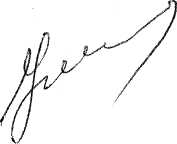  Глава администрации района:                                     И.И.УгнивенкоО внесении изменений в постановление администрации Весьегонского района от 31.12.2015 № 562